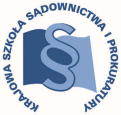 KRAJOWA SZKOŁA SĄDOWNICTWA I PROKURATURYOAS – II.420.29.2019                                                             Kraków, dnia 7 stycznia  2020 r.Dot. praktyk aplikantów dziewiątego rocznika aplikacji sędziowskiej po XXI zjeździeDopatronów praktykoraz patronów koordynatorówaplikantów aplikacji sędziowskiej W oparciu o § 2 zarządzenia Dyrektora Krajowej Szkoły Sądownictwa i Prokuratury w Krakowie Nr 132/2019 z dnia 15 marca 2019 roku w sprawie szczegółowych zasad odbywania praktyk przez aplikantów aplikacji sędziowskiej i prokuratorskiej uprzejmie przedstawiam szczegółowy zakres tematyczny, który winien być przedmiotem praktyk aplikantów aplikacji sędziowskiej odbywanych w dniach od 27 stycznia 2020 r. do 14 lutego 2020 r. po XXI zjeździe, który odbędzie się w dniach od 20 stycznia 2020 r. do 24 stycznia 2020 r.Założeniem praktyki, co do zasady, jest zaznajomienie aplikantów z czynnościami i metodyką pracy sędziego oraz doskonalenie umiejętności wykorzystania wiedzy teoretycznej i znajomości orzecznictwa. Praktyka winna utrwalać wiedzę zdobytą przez aplikanta podczas bezpośrednio poprzedzających ją zajęć seminaryjnych w ramach zjazdu. Zgodnie z programem aplikacji sędziowskiej realizowanym przez aplikantów dziewiątego rocznika tej aplikacji, przedmiot XXI zjazdu obejmuje: środki zaskarżenia, postępowanie egzekucyjne. Po zakończeniu zjazdu aplikanci powinni odbyć trwającą co najmniej 2 tygodnie praktykę w sądzie rejonowym – w wydziale cywilnym zajmującym się sprawami procesowymi oraz trwającą co najmniej tydzień praktykę w sądzie odwoławczym – w wydziale cywilnym. Z uwagi na zakres tematyczny XXI zjazdu patron praktyki oraz patron koordynator powinni przy pracy z aplikantami poświęcić szczególną uwagę następującym zagadnieniom proceduralnym:w zakresie tematyki z pkt 1) powyżej:wymogi formalne apelacji, zażalenia, skargi na orzeczenie referendarza sądowego;sposób określania wartości przedmiotu zaskarżenia;instytucja gravamen;przebieg postępowania od wpłynięcia apelacji, zażalenia, skargi na orzeczenie referendarza sądowego do ich rozpoznania; czynności sądu, przewodniczącego i referendarza sądowego podejmowane w tym postępowaniu, ze szczególnym uwzględnieniem czynności zmierzających do usunięcia braków formalnych lub fiskalnych danego środka zaskarżenia;rodzaje i przesłanki możliwych rozstrzygnięć merytorycznych i formalnych wydawanych w następstwie rozpoznania apelacji, zażalenia, skargi na orzeczenie referendarza sądowego;kluczowe zmiany w zakresie postępowania odwoławczego wprowadzone przez ustawę z dnia 4 lipca 2019 r. o zmianie ustawy – Kodeks postępowania cywilnego oraz niektórych innych ustaw (Dz.U. z 2019 r. poz. 1469), w tym w szczególności instytucja zażalenie do innego składu sądu I instancji (art. 3941a k.p.c.);przesłanki wznowienia postępowania; wznowienie postępowania a zmiana prawomocnego postanowienia o stwierdzeniu nabycia spadku (art. 679 k.p.c.);wymogi formalne skargi o wznowienie postępowania;uprawdopodobnienie okoliczności stwierdzających zachowanie terminu lub dopuszczalność wznowienia (art. 410 § 2 k.p.c.);właściwość sądu w sprawach o wznowienie postępowania;rodzaje i przesłanki możliwych rozstrzygnięć merytorycznych i formalnych wydawanych w sprawach wszczętych na skutek wniesienia skargi o wznowienie postępowania;w zakresie tematyki z pkt 2) powyżej:nadzór judykacyjny sądu nad komornikiem sądowym a nadzór administracyjny;czynności komornika sądowego podlegające zaskarżeniu skargą na czynność komornika;skarga na zaniechanie dokonania przez komornika czynności a skarga na naruszenie prawa strony do przeprowadzenia i zakończenia bez nieuzasadnionej zwłoki sprawy egzekucyjnej lub innej sprawy dotyczącej wykonania orzeczenia sądowego (art. 1 ust. 2 ustawy z dnia 17 czerwca 2004 r. o skardze na naruszenie prawa strony do rozpoznania sprawy w postępowaniu przygotowawczym prowadzonym lub nadzorowanym przez prokuratora i postępowaniu sądowym bez nieuzasadnionej zwłoki (tekst jednolity: Dz.U. z 2018 r. poz. 75);przebieg postępowania skargowego – czynności komornika sądowego i czynności sądu;zawieszenie postępowania egzekucyjnego lub wstrzymanie czynności w związku z wniesieniem skargi (art. 7672 § 2 k.p.c.);sygnalizacja prezesowi sądu rejonowego oczywistego naruszenia prawa przez komornika oraz wytknięcie uchybienia komornikowi przy rozpoznawaniu sprawy w ramach nadzoru judykacyjnego (art. 166 ustawy z dnia 22 marca 2018 r. o komornikach sądowych /Dz.U. z 2018 r. poz. 771 z późn.zm./);zarządzenia zmierzające do zapewnienia należytego wykonania egzekucji lub usunięcia spostrzeżonych uchybień (art. 759 § 2-3 k.p.c.);postępowanie w sprawie o wyjawienie majątku;podstawowe zagadnienia egzekucji z nieruchomości, w tym krąg uczestników (art. 922 k.p.c.) oraz czynności sądu podejmowane w ramach nadzoru nad egzekucją z nieruchomości – przebieg licytacji, rozstrzyganie skarg na czynności komornika w toku licytacji do zamknięcia przetargu, przybicie, odmowa przybicia, stwierdzenie wygaśnięcia skutków przybicia i przepadku rękojmi, przysądzenie własności, rozpoznawanie zarzutów do planu podziału sumy uzyskanej z egzekucji.W związku z przedstawionym wyżej zakresem zagadnień, które powinny być przedmiotem praktyki aplikantów odbywanej po XXI zjeździe, w trakcie praktyki należy zapoznawać aplikantów przede wszystkim ze sprawami, w których wniesiono środki zaskarżenia (apelację, zażalenie, skargę na orzeczenie referendarza sądowego), sprawami wszczętymi na skutek wniesienia skargi o wznowienie postępowania, jak również ze sprawami ze skargi na czynności komornika albo na zaniechanie podjęcia przez niego czynności, sprawami nadzoru nad egzekucją z nieruchomości oraz z innymi sprawami wpadkowo rozpoznawanymi przez sąd w toku postępowania egzekucyjnego (np. o wydanie z urzędu zarządzeń w trybie art. 759 § 2 k.p.c., o wyłączenie komornika, o wyjawienie majątku). 	 W zakresie wyżej wymienionych kategorii spraw należy dążyć do nabycia przez aplikantów umiejętności prawidłowego kwalifikowania zagadnienia występującego w danej sprawie oraz rozwiązywania praktycznych problemów w zakresie: co do środków zaskarżenia:identyfikacji braków formalnych apelacji, zażalenia, skargi na orzeczenie referendarza sądowego oraz prawidłowego formułowania zarządzeń wzywających do ich usunięcia,prawidłowego formułowania sentencji orzeczeń wydawanych w następstwie rozpoznania apelacji, zażalenia i skargi na orzeczenie referendarza sądowego oraz ich uzasadnień,oceny istnienia przesłanek wznowienia postępowania oraz zachowania terminu do wniesienia skargi o wznowienie postępowania,prawidłowego formułowania sentencji orzeczeń wydawanych w następstwie rozpoznania skargi o wznowienie postępowania;co do postępowania egzekucyjnego:odróżniania nadzoru judykacyjnego nad komornikiem sądowym od nadzoru administracyjnego oraz wyboru odpowiedniego w danym przypadku środka tego nadzoru;badania wymogów formalnych skargi na czynności komornika,dopuszczalności skargi na czynności komornika w aspekcie charakteru podnoszonych w niej zarzutów i formułowanych wniosków, w szczególności z uwagi na treść art. 804 k.p.c.;oceny przesłanek zawieszenia postępowania egzekucyjnego lub wstrzymania wykonania czynności w związku z wniesieniem skargi;rozróżniania wniosków podlegających rozpoznaniu przez sąd i wniosków podlegających przekazaniu innemu organowi egzekucyjnemu (art. 800 § 2 k.p.c.);przesłanek wydawania komornikowi z urzędu zarządzeń zmierzających do należytego wykonania egzekucji lub usunięcia spostrzeżonych uchybień oraz umiejętnego formułowania tych zarządzeń;metodyki sprawowania nadzoru nad egzekucją z nieruchomości od chwili doręczenia zawiadomienia komornika o zajęciu nieruchomości do wykonania planu podziału sumy uzyskanej z egzekucji.Zaleca się, aby w trakcie praktyki aplikanci zapoznawali się z konkretnymi sprawami z ww. zakresu, brali udział w posiedzeniach i rozprawach dotyczących tych spraw oraz aby powierzano im jak największą liczbę czynności, które utrwalą zdobytą przez nich wiedzę i umiejętności praktyczne, a w szczególności, aby brali czynny udział w przygotowywaniu projektów zarządzeń i orzeczeń sądu w tych dziedzinach, wraz z uzasadnieniami. Patron praktyki powinien dołożyć szczególnych starań, aby nauczyć aplikantów umiejętności prawidłowego formułowania sentencji orzeczeń wydawanych w postępowaniu odwoławczym (zarówno o charakterze merytorycznym, jak i formalnym) wraz z uzasadnieniami, jak również – odpowiednio - orzeczeń i zarządzeń wydawanych przez sąd w postępowaniu egzekucyjnym. Uprzejmie przypominam, że zgodnie z § 8 powołanego na wstępie zarządzenia Dyrektora Krajowej Szkoły Sądownictwa i Prokuratury w Krakowie Nr 132/2019 z dnia 15 marca 2019 r. przed rozpoczęciem praktyki patron praktyki ma obowiązek omówić z aplikantem cel, szczegółowy zakres tematyczny praktyki i jej planowany przebieg oraz zapoznać aplikanta ze swoim stanowiskiem pracy i strukturą organizacyjną jednostki, w której jest zatrudniony. Ponadto informuję, że przedmiotem sprawdzianu, który aplikanci będą pisać po zakończeniu  praktyki, w dniu 17 lutego 2020 r., będzie rozpoznanie - na podstawie spreparowanych akt – skargi na czynność komornika bądź na orzeczenie referendarza sądowego, stąd koniecznym jest zwrócenie szczególnej uwagi na nabycie przez aplikantów umiejętności samodzielnego opracowywania projektów orzeczeń wraz z uzasadnieniem w tego rodzaju sprawach. Kierownik Działu Dydaktycznego Ośrodka Aplikacji Sędziowskiej  dr Agnieszka Pilch   sędzia